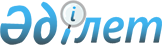 О присвоении наименований улицамРешение акима сельского округа Байтерек Шиелийского района Кызылординской области от 9 апреля 2021 года № 156. Зарегистрировано Департаментом юстиции Кызылординской области 19 апреля 2021 года № 8300
      В соответствии с подпунктом 4) статьи 14 Закона Республики Казахстан от 8 декабря 1993 года "Об административно-территориальном устройстве Республики Казахстан" и заключением областной ономастической комиссии от 31 декабря 2020 года №3, аким сельского округа Байтерек РЕШИЛ:
      1. Присвоить следующим улицам села Бидайколь сельского округа Байтерек Шиелийского района:
      1) безымянной улице наименование "Оқшы ата";
      2) безымянной улице наименование "Сейхұн";
      3) безымянной улице наименование "Сығанақ";
      4) безымянной улице наименование "Қаратау";
      5) безымянной улице имя "Мәжит Сәмбетов";
      6) безымянной улице имя "Ремет Балтеев". 
      2. Контроль за исполнением настоящего решения оставляю за собой.
      3. Настоящее решение вводится в действие со дня первого официального опубликования.
					© 2012. РГП на ПХВ «Институт законодательства и правовой информации Республики Казахстан» Министерства юстиции Республики Казахстан
				
      Аким сельского округа Байтерек

Ж. Ақбергенов
